ENDS.HREC ADDENDUM: HREC Approval for PhD ProjectsBackgroundDuring the PhD Protocol Review process, an HREC representative is one of the members of the review panel if the study involves human participants in health or health-related research. While some PhD projects consist entirely of new investigations, other PhD projects may include links to existing, ethically approved projects. For this reason, it is important have a clear overview of how ethics approval has or will be obtained for each study/phase/aim of the PhD.Preparing the HREC SubmissionKindly complete the table below by ticking the relevant column for each study/phase/aim of the PhD.The PhD submission should be accompanied by a cover letter in which the candidate provides any additional information and attaches the documents as set out in (a), (b) and (c) below, as applicable. If any study/phase/aim involves a new application, the entire PhD proposal should be submitted as a new application, but the table and cover letter should clearly indicate for which study/phases/aims new ethics approval is required.If the PhD will involve both a new application and an amendment to an existing study, the entire PhD proposal should be submitted as a new application and the relevant amendment application should be made via the existing study. Please note that where a PhD project falls wholly in the HREC exemption category, the candidate must upload the full protocol and documentation from the PhD Review panel as an exemption application.	
a Sub-studies use data from an existing study but address a new research question. Such studies require a new ethics application rather than an amendment to the existing study. The new application should includeA cover letter providing (i) The ethics reference number and title of the existing, approved study, (ii) An explanation of the aims, objectives and methods of the existing study and the aims, objectives, and methods of the sub-study.A copy of the final approved study protocol (and ICF, if applicable) of the existing overarching study as supporting documents.b The amendment submission should include A cover letter explaining the relationship of the PhD to the existing studyThe final PhD protocol as a supporting documentAddition of the PhD candidate as an investigator on the existing study if this is not already the casec PhD proposals with studies/phases/aims that fall entirely within an existing approved study typically have also involve some new investigation/s. In this case the full PhD proposal should be submitted as a new application. The submission should include a cover letter providing The ethics reference number and title of the existing, approved study and An explanation of how the PhD study/phase/aim is accommodated within the existing approved study.Form A3 - Review ChecklistTo be completed by the Supervisor, HoD, and Ethics Rep, before the review; and
to be completed by the Chair of the Review Panel after the reviewForm A3 - Review ChecklistTo be completed by the Supervisor, HoD, and Ethics Rep, before the review; and
to be completed by the Chair of the Review Panel after the reviewForm A3 - Review ChecklistTo be completed by the Supervisor, HoD, and Ethics Rep, before the review; and
to be completed by the Chair of the Review Panel after the reviewSection for completion by Review Panel Chairperson:Section for completion by Review Panel Chairperson:Section for completion by Review Panel Chairperson:Panel chair’s Title Initial SurnamePanel chair’s Email addressDate of the reviewAll subject experts:
Title Initial SurnamesAll subject experts:
Title Initial Surnames
Email addressesDetails of CPR representative:
Title Initial SurnameDetails of CPR representative:
Title Initial SurnamePhD Student Surname & UT number: SELECT ONE: OVERALL RECOMMENDATION FROM THE REVIEW PANEL (x)SELECT ONE: OVERALL RECOMMENDATION FROM THE REVIEW PANEL (x)SELECT ONE: OVERALL RECOMMENDATION FROM THE REVIEW PANEL (x)SELECT ONE: OVERALL RECOMMENDATION FROM THE REVIEW PANEL (x)Acceptable to the panel without any changes.Acceptable to the panel without any changes.Acceptable to the panel without any changes.Acceptable to the panel provided that changes are applied and approved by recommended supervisor(s). The supervisors have to submit a written report to the CPR.Acceptable to the panel provided that changes are applied and approved by recommended supervisor(s). The supervisors have to submit a written report to the CPR.Acceptable to the panel provided that changes are applied and approved by recommended supervisor(s). The supervisors have to submit a written report to the CPR.Changes to be applied and the protocol to be resubmitted to the panel. Modified protocol to be submitted to the Review Panel and then to the Tygerberg Doctoral Office (tyg-phd@sun.ac.za) for submitting to the CPR. Changes to be applied and the protocol to be resubmitted to the panel. Modified protocol to be submitted to the Review Panel and then to the Tygerberg Doctoral Office (tyg-phd@sun.ac.za) for submitting to the CPR. Changes to be applied and the protocol to be resubmitted to the panel. Modified protocol to be submitted to the Review Panel and then to the Tygerberg Doctoral Office (tyg-phd@sun.ac.za) for submitting to the CPR. Protocol unacceptable.Protocol unacceptable.Protocol unacceptable.Please take cognisance of the fact that it remains the duty of the supervisors and candidates to follow up and make any changes to the protocol as required before final approval.Please take cognisance of the fact that it remains the duty of the supervisors and candidates to follow up and make any changes to the protocol as required before final approval.Please take cognisance of the fact that it remains the duty of the supervisors and candidates to follow up and make any changes to the protocol as required before final approval.Please take cognisance of the fact that it remains the duty of the supervisors and candidates to follow up and make any changes to the protocol as required before final approval.Signature: Chair of Review PanelSignature: Chair of Review PanelDateSection for completion by most relevant Research Ethics Committee representative:Section for completion by most relevant Research Ethics Committee representative:Section for completion by most relevant Research Ethics Committee representative:Section for completion by most relevant Research Ethics Committee representative:Title Initial Surname of Ethics representative:Member of which REC? Member of which REC? Do you endorse the preferred ethics route as indicated by the supervisor, below? Do you endorse the preferred ethics route as indicated by the supervisor, below? Do you endorse the preferred ethics route as indicated by the supervisor, below? If no, please state why and briefly indicate suggested route.If no, please state why and briefly indicate suggested route.If no, please state why and briefly indicate suggested route.If no, please state why and briefly indicate suggested route.Section for completion by the main, internal Supervisor:Doctoral Candidate SurnameStudent NumberStudent NumberPhD Programme (as per yearbook)Intended completion date (please aim for 2 years after ethics approval)Intended completion date (please aim for 2 years after ethics approval)Proposed Title of Study 

(proofread with care)Intended format of dissertationConventionalPublicationHybridWill already published scientific articles be incorporated into the dissertation?If so, please note that this is limited to one article published during the last three years prior to registration. In addition, the following requirements apply: (a) First authorship of the article; and (b) a central research question related to the published work. If applicable, please include the article with the application.Will already published scientific articles be incorporated into the dissertation?If so, please note that this is limited to one article published during the last three years prior to registration. In addition, the following requirements apply: (a) First authorship of the article; and (b) a central research question related to the published work. If applicable, please include the article with the application.Will already published scientific articles be incorporated into the dissertation?If so, please note that this is limited to one article published during the last three years prior to registration. In addition, the following requirements apply: (a) First authorship of the article; and (b) a central research question related to the published work. If applicable, please include the article with the application.Will already published scientific articles be incorporated into the dissertation?If so, please note that this is limited to one article published during the last three years prior to registration. In addition, the following requirements apply: (a) First authorship of the article; and (b) a central research question related to the published work. If applicable, please include the article with the application.Will already published scientific articles be incorporated into the dissertation?If so, please note that this is limited to one article published during the last three years prior to registration. In addition, the following requirements apply: (a) First authorship of the article; and (b) a central research question related to the published work. If applicable, please include the article with the application.YESWill already published scientific articles be incorporated into the dissertation?If so, please note that this is limited to one article published during the last three years prior to registration. In addition, the following requirements apply: (a) First authorship of the article; and (b) a central research question related to the published work. If applicable, please include the article with the application.Will already published scientific articles be incorporated into the dissertation?If so, please note that this is limited to one article published during the last three years prior to registration. In addition, the following requirements apply: (a) First authorship of the article; and (b) a central research question related to the published work. If applicable, please include the article with the application.Will already published scientific articles be incorporated into the dissertation?If so, please note that this is limited to one article published during the last three years prior to registration. In addition, the following requirements apply: (a) First authorship of the article; and (b) a central research question related to the published work. If applicable, please include the article with the application.Will already published scientific articles be incorporated into the dissertation?If so, please note that this is limited to one article published during the last three years prior to registration. In addition, the following requirements apply: (a) First authorship of the article; and (b) a central research question related to the published work. If applicable, please include the article with the application.Will already published scientific articles be incorporated into the dissertation?If so, please note that this is limited to one article published during the last three years prior to registration. In addition, the following requirements apply: (a) First authorship of the article; and (b) a central research question related to the published work. If applicable, please include the article with the application.NOAttended a supervision course?  ↓   Attended a supervision course?  ↓   Attended a supervision course?  ↓   Attended a supervision course?  ↓   Attended a supervision course?  ↓   Supervisor:
Title Initial SurnameSupervisor:
Title Initial SurnameNo    Yes  Supervisor: 
Academic environmentSupervisor: 
Academic environmentNo    Yes  All co-supervisors:Title Initial SurnamesTitle Initial SurnamesEmail addressesAll co-supervisors:No    Yes  All co-supervisors:No    Yes  All co-supervisors:No    Yes  All PhD candidates in the FMHS are expected to apply for ethical clearance of their protocol within about 9 months of starting their doctoral studies.To which ethics committee will the proposal be submitted? (X)All PhD candidates in the FMHS are expected to apply for ethical clearance of their protocol within about 9 months of starting their doctoral studies.To which ethics committee will the proposal be submitted? (X)Research Ethics Committee: Animal Care and Use 
(REC: ACU)Research Ethics Committee: Animal Care and Use 
(REC: ACU)All PhD candidates in the FMHS are expected to apply for ethical clearance of their protocol within about 9 months of starting their doctoral studies.To which ethics committee will the proposal be submitted? (X)All PhD candidates in the FMHS are expected to apply for ethical clearance of their protocol within about 9 months of starting their doctoral studies.To which ethics committee will the proposal be submitted? (X)Research Ethics Committee: Biosafety and Environmental Ethics (REC: BEE) Research Ethics Committee: Biosafety and Environmental Ethics (REC: BEE) All PhD candidates in the FMHS are expected to apply for ethical clearance of their protocol within about 9 months of starting their doctoral studies.To which ethics committee will the proposal be submitted? (X)All PhD candidates in the FMHS are expected to apply for ethical clearance of their protocol within about 9 months of starting their doctoral studies.To which ethics committee will the proposal be submitted? (X)Health Research Ethics Committee (HREC)Health Research Ethics Committee (HREC)All PhD candidates in the FMHS are expected to apply for ethical clearance of their protocol within about 9 months of starting their doctoral studies.To which ethics committee will the proposal be submitted? (X)All PhD candidates in the FMHS are expected to apply for ethical clearance of their protocol within about 9 months of starting their doctoral studies.To which ethics committee will the proposal be submitted? (X)REC: Social, Behavioural and Education Research (REC: SBE)REC: Social, Behavioural and Education Research (REC: SBE)Please indicate, 
is this study (X)(a)   Completely new(a)   Completely new(a)   Completely newPlease indicate, 
is this study (X)(b)  Encompassed by an already-approved parent project(b)  Encompassed by an already-approved parent project(b)  Encompassed by an already-approved parent projectPlease indicate, 
is this study (X)(c)  An additional, but related, research question or sub-question, 
       objectives, or methods within an approved parent project(c)  An additional, but related, research question or sub-question, 
       objectives, or methods within an approved parent project(c)  An additional, but related, research question or sub-question, 
       objectives, or methods within an approved parent projectSupervisor Signature:  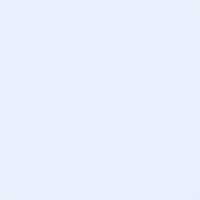 Supervisor Signature:  Supervisor Signature:  Date  Date  Section for completion by Head of Division, 
or where the Head of Division is also a supervisor, then by the executive Head of DepartmentSection for completion by Head of Division, 
or where the Head of Division is also a supervisor, then by the executive Head of DepartmentSection for completion by Head of Division, 
or where the Head of Division is also a supervisor, then by the executive Head of DepartmentSection for completion by Head of Division, 
or where the Head of Division is also a supervisor, then by the executive Head of DepartmentSection for completion by Head of Division, 
or where the Head of Division is also a supervisor, then by the executive Head of DepartmentSection for completion by Head of Division, 
or where the Head of Division is also a supervisor, then by the executive Head of DepartmentDo you approve of the proposed panel members, and specifically, the domain expert/s?Do you approve of the proposed panel members, and specifically, the domain expert/s?YesNo(Approval comments on points 1.1-1.8):(Approval comments on points 1.1-1.8):(Approval comments on points 1.1-1.8):(Approval comments on points 1.1-1.8):(Approval comments on points 1.1-1.8):(Approval comments on points 1.1-1.8):Head: Title Initial Surname (Environment) HoD SignatureHoD SignatureHoD SignatureHoD SignatureHoD SignatureSection for completion by supervisor before, and 
by the review chair after, the review:Section for completion by supervisor before, and 
by the review chair after, the review:SupervisorSupervisorSupervisorReview ChairReview ChairReview Chair1.	GENERAL1.	GENERALN/AYESNON/AYESNO1.1Were the protocol and Review Panel approved at the Postgraduate Program Committee for consideration?1.2Do the proposed supervisor (s) and co- supervisor(s) themselves have first-hand knowledge of and experience concerning the research topic and techniques? Are they able to offer directive guidance?1.3Have the proposed supervisor(s) previously guided doctoral candidates successfully?1.4Are there any possible areas of conflict of interest between the supervisor, co- supervisor(s) and the candidate?1.5Does the candidate have the necessary background and knowledge of research administration and research methodology, and the ability to do high-level research? (ie has the candidate published articles; presented research results at a conference; participated as a co-worker in research studies?)1.6Does this protocol form part of a larger study?1.7Has any part of this protocol been submitted for ethics review previously? If so, please provide ethics number1.8Is the budget adequate/reasonable; finances available for successful completion of the study? 1.9Reference list/bibliography: all data; and references in text consistent with type of reference system?1.10All components of a protocol included: rationale/reason, aim and/or objectives and/ or hypothesis, test sample, data collection, analysis of data, ethical aspects, general logistics?1.11Scientific language; correct use of language: No major typing and spelling errors? Formal language editing undertaken?1.12Does the protocol meet the requirements of the Faculty policy with regard to plagiarism?1.13Has it been checked for plagiarism (ie by means of computer software such as Turnitin)?SupervisorSupervisorSupervisorReview ChairReview ChairReview Chair2.	INTRODUCTION, AIMS, LITERATURE REVIEW2.	INTRODUCTION, AIMS, LITERATURE REVIEWN/AYESNON/AYESNO2.1Is the literature review adequate?2.2Does the protocol specify the aim of the investigation, with clear objectives and/or hypotheses appropriate to the relevant study/research methodology? Are study aim and objectives achievable in the given time frame?2.3Is there appropriate justification for this study protocol? 
Is there adequate preliminary data to justify the study?
Is it clear why it is important to conduct this study?2.4Will the proposed study provide an original contribution to the particular subject/discipline?2.5Is the project feasible, ie has the candidate undertaken a feasibility study or a pilot study with provisional and projected results and/or has the candidate made sound progress with this/has the candidate undertaken a literature study to contextualise the research problem?3. SCIENTIFIC DESIGN3. SCIENTIFIC DESIGNN/AYESNON/AYESNO3.1Is the proposed methodology acceptable for doctoral studies?3.2Is the scientific design adequate to answer the study question(s) and is it adequately described and justified?3.3Are the depth and scope of the proposed studies acceptable as a doctoral study?3.4Does the protocol specify the intended materials and technique; taking of samples (size, method clearly defined); provisional instruments, ie questionnaires, checklists, as appropriate?4. DATA AND STATISTICAL ANALYSIS4. DATA AND STATISTICAL ANALYSISN/AYESNON/AYESNO4.1Does the protocol indicate the involvement of a statistician from as early as the preparation of the protocol?4.2Are the plans for data and statistical analysis defined and justified?4.3Has the sample size and selection been adequately justified?5.	AT THE END OF THE STUDY5.	AT THE END OF THE STUDYN/AYESNON/AYESNO5.1Is it specified how communities and participants will be informed of significant findings, if applicable?5.2Is it specified how findings will be disseminated more broadly ie through publishing, presenting at conferences etc?PhD componentsRequires a new ethics application (Including a Sub-study to an existing, approved study a) Requires an amendment to an existing, approved studybFalls entirely within an existing, approved studycEligible for Exemption (eg, a systematic, scoping review, uses publicly available data, etc)Study/Chapter/Phase/Aim 1Study/Chapter/Phase/Aim 2Study/Chapter/Phase/Aim 3Study/Chapter/Phase/Aim 4Study/Chapter/Phase/Aim 5Study/Chapter/Phase/Aim 6Study/Chapter/Phase/Aim 7Study/Chapter/Phase/Aim 8Study/Chapter/Phase/Aim 9Etc Any additional information not covered in the protocol:Any additional information not covered in the protocol:Any additional information not covered in the protocol:Any additional information not covered in the protocol:Any additional information not covered in the protocol: